Dalle aree agli integrali. VerificaCompleta la tabella seguenteQui trovi sotto trovi a sinistra l’area T4 e a destra quattro integrali. Quale integrale descrive l’area T4?Completa la seguente tabella come mostra la prima riga per trovare e correggere errori relativi al simbolo di integrale .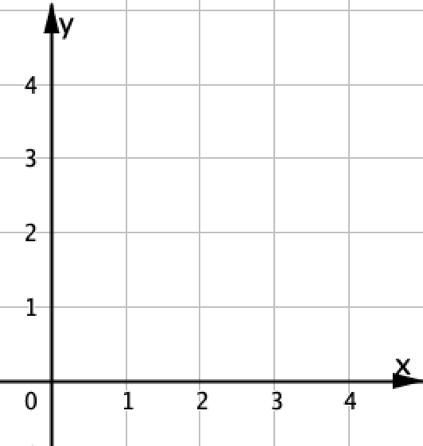 Area T1 = …………= …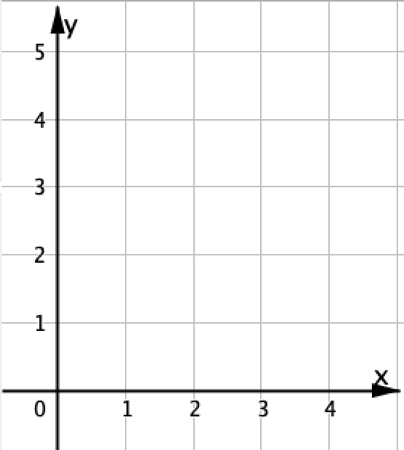 Area T2 = ………= …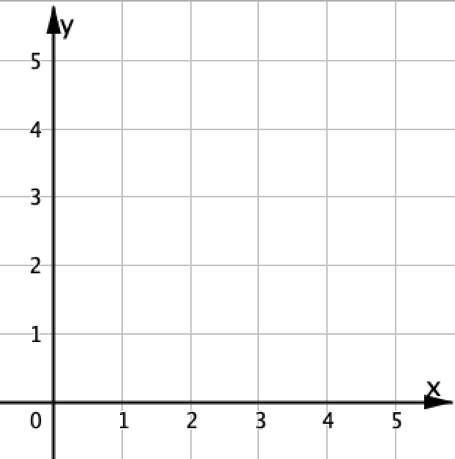 Area T3 = ………= …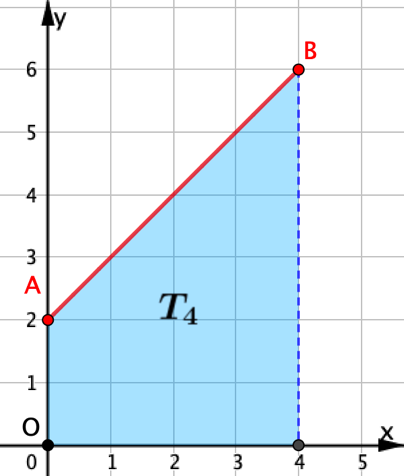 Frase o formulaErroreCorrezioneManca dxa e b sono gli esterni di integrazione  f(x) è la funzione integraleIl risultato T è una funzioneIl simbolo ∫ è una parte di parentesi graffa.